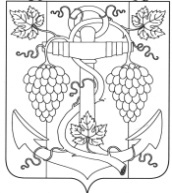 АДМИНИСТРАЦИЯ  ЗАПОРОЖСКОГО СЕЛЬСКОГО ПОСЕЛЕНИЯ ТЕМРЮКСКОГО РАЙОНАПОСТАНОВЛЕНИЕ          от   16.09.2019                                                                             №    140                         ст-ца ЗапорожскаяОб использовании региональной информационной системы  Краснодарского края, используемой в сфере закупок для обеспечения государственных и муниципальных нужд  В соответствии со статьями 13, 14 Федерального закона от 27 июля  2006 г. № 149-ФЗ «Об информации, информационных технологиях и о защите информации», частями 7, 9 статьи 4  Федерального закона от 5 апреля  2013 г.       № 44-ФЗ «О контрактной системе в сфере закупок товаров, работ, услуг для обеспечения государственных и муниципальных нужд», постановлением Правительства Российской Федерации от 28 ноября 2013 г.  № 1091 «О единых требованиях к региональным и муниципальным информационным системам в сфере закупок товаров, работ, услуг для обеспечения государственных и муниципальных нужд», постановлением администрации (губернатора) Краснодарского края от 19 января 2016 г. № 7 «Об утверждении порядка функционирования и использования региональной информационной системы в сфере закупок Краснодарского края», в целях повышения эффективности осуществления закупок товаров, работ, услуг заказчиками муниципального образования п о с т а н о в л я ю:1. Администрации Запорожского сельского поселения Темрюкского района и подведомственным организациям, осуществляющим закупки в порядке, установленном Федеральным законом от 5 апреля 2013 г. № 44-ФЗ «О контрактной системе в сфере закупок товаров, работ, услуг для обеспечения государственных и муниципальных нужд», при организации и осуществлении закупок товаров, работ, услуг использовать региональную информационную систему Краснодарского края, используемую в сфере закупок для обеспечения государственных и муниципальных нужд (далее – региональная система), на всех стадиях закупочного процесса.	2. При осуществлении закупок товаров, работ, услуг руководствоваться регламентом работы региональной системы, утвержденным приказом департамента по регулированию контрактной системы Краснодарского края.3.	Эксперту по экономическому анализу (Найдановой Е.Г.) обеспечить ознакомление подведомственных организаций с настоящим постановлением а так же разместить настоящее постановление на официальном сайте администрации Запорожского сельского поселения Темрюкского района.Контроль за исполнением настоящего постановления оставляю за собой.Настоящее постановление вступает в силу в части осуществления закупок с 24 июня 2019 года, а в остальной части с момента присоединения к соглашению об использовании региональной системы.Глава Запорожского сельского поселенияТемрюкского района                                                                        Н.Г. КолодинаЛИСТ СОГЛАСОВАНИЯпроекта постановления администрации Запорожского сельского поселенияТемрюкского района                                         от  	16.09.2019             №     140«Об использовании региональной информационной системы  Краснодарского края, используемой в сфере закупок для обеспечения государственных и муниципальных нужд»Проект внесен и составлен:Эксперт по экономическому анализу                                           Е.Г. Найданова                       Проект согласован:Заместитель главы Запорожского сельского поселения Темрюкского района                                                                             О.П.Макарова Начальник общего отдела                                                                       И.В.РыбинаВедущий специалист  общего отдела                                                    В.А. Гуржий 